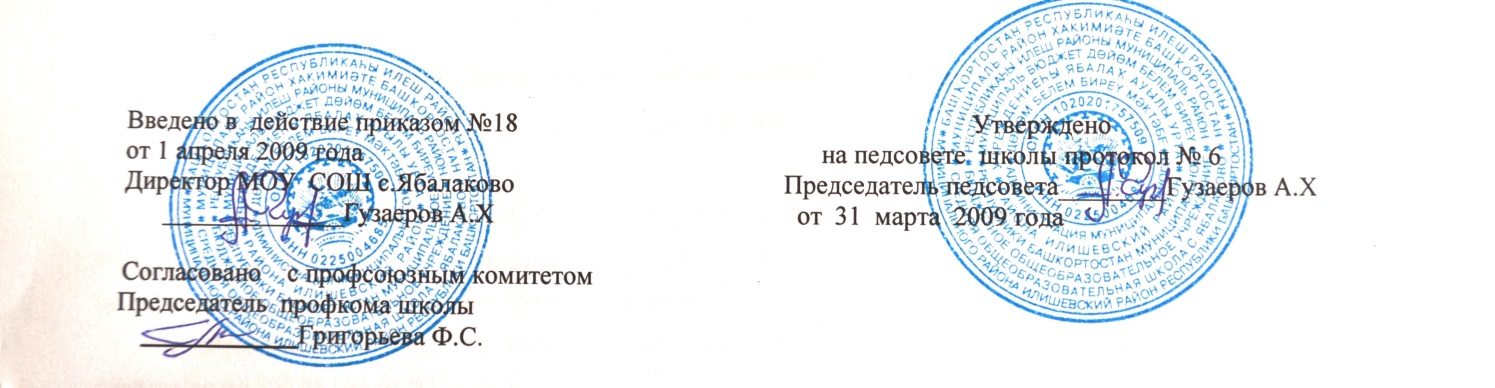 ПОЛОЖЕНИЕ № 42об оплате  труда работников МБОУ СОШ  с.Ябалаково 1.  Общие положения1.1. Настоящее Положение об оплате труда и материальном стимулировании работников муниципального образовательного учреждения средняя общеобразовательная школа с. Ябалаково муниципального района Илишевский район Республики Башкортостан (далее Положение), разработано в соответствии с Указом Президента Республики Башкортостан от 22 мая 2008 года УП-94 «О введении новых систем оплаты труда работников государственных учреждений Республики Башкортостан», постановлением Правительства Республики Башкортостан от 27 марта 2008 года № 94 «О мерах по введению новых систем оплаты труда работников государственных учреждений Республики Башкортостан», нормативными правовыми актами Российской Федерации и Республики Башкортостан.1.2 Настоящее Положение разработано в целях совершенствования организации формирования заработной платы работников, повышения ее стимулирующих  функций и заинтересованности работников в конечных результатах работы.1.3. Настоящее Положение включает в себя:• базовую единицу, устанавливаемую Правительством Республики Башкортостан, коэффициенты для определения размеров минимальных окладов (должностных окладов) и размеров минимальных ставок заработной платы;• минимальные размеры окладов (должностных окладов) по профессиональным квалификационным группам (далее — ПКГ), квалификационным уровням, занимаемой должности, профессиональной подготовке, категории, разряду работ в соответствии с Единым тарифно-квалификационным справочником (далее — минимальные оклады и ЕТКС соответственно);• минимальные размеры ставок заработной платы по ПКГ, квалификационным уровням (далее — минимальные ставки заработной платы);• размеры повышающих коэффициентов к минимальным окладам и минимальным ставкам заработной платы;• условия осуществления и размеры выплат компенсационного характера;• условия осуществления и размеры выплат стимулирующего характера;1.4. Условия оплаты труда, включая размеры ставок заработной платы, окладов работников, повышающие коэффициенты к окладам, ставкам заработной платы, выплаты компенсационного и стимулирующего характера в обязательном порядке включаются в трудовой договор.'1.5. Размеры окладов и ставок заработной платы работников устанавливаются руководителем учреждения на основе минимальных окладов и минимальных ставок заработной платы, требований к профессиональной подготовке и уровня квалификации, которые необходимы для осуществления соответствующей профессиональной деятельности, с учетом сложности и объема выполняемойроботы.1.6. Заработная плата работников учреждения (без учета премий и иных стимулирующих выплат), устанавливаемая в соответствии с новой системой оплаты труда, не может быть ниже заработной платы (без учета премий и иных стимулирующих выплат), выплачиваемой до ее введения, при условии сохранения объема должностных обязанностей работников и выполнения ими работ той же квалификации.1.7. Оплата труда учителей, преподавателей устанавливается исходя из тарифицируемой педагогической нагрузки.Оплата за фактическую нагрузку определяется путем умножения размеров ставок заработной платы работников па фактическую нагрузку и деления полученного произведения на установленную норму часов преподавательской работы за ставку заработной платы, являющуюся нормируемой частью педагогической работы, установленной постановлением Правительства Российской Федерации от 3 апреля 2003 года № 191 «О продолжительности рабочего времени «норме часов педагогической работы за ставку заработной платы) педагогических работников образовательных учреждений».1.8. Месячная заработная плата работника, полностью отработавшего за этот период норму рабочего времени и выполнившего нормы труда (трудовые обязанности), не может быть ниже установленного законодательством минимального размера оплаты труда.1.9. Оплата труда работников, занятых по совместительству, а также на условиях неполного рабочего времени или неполной рабочей недели, производится пропорционально отработанному времени. Определение размеров заработной платы по основной должности, а также по должности, занимаемой в порвдке совместительства, производится раздельно по каждой должности.1.10. Наименования должностей или профессий и квалификационные требо«ания к ним должны соответствовать наименованиям и требованиям, указанным в ЕТКС и Едином квалификационном справочнике должностей руководителей, специалистов и служащих (далее — ЕКС).1.11. Оклады работников учреждения, работающих в учреждениях на момент введения новой системы оплаты труда, при условии сохранения объема их должностных обязанностей, выполнения ими работ той же квалификации устанавливаются не ниже окладов, установленных до введения новой системы оплиты труда. При этом размер выплат компенсационного и стимулирующего характера устанавливаются по минимальным окладам и ставкам заработной планы, к которым отнесена настоящим Положением должность данного работника. Оклады работников, принятых после введения новой системы оплаты труда, устанавливаются согласно настоящему Положению.Перечень работников, которым сохраняется прежний оклад, устанавливается министерством.1.12. Положение основывается на следующих документах: Инструкция о порядке исчислениязаработной платы работников учебных заведений по профессионально-техническому образованию, утвержденная Государственным комитетом Совета Министров СССР по профессиональноге эшическомуобразованию от 31 декабря 1976 года (с последующими изменением.Инструкция о порядке исчисления заработной платы работников просвещения, утвержденная приказом Министерства просвещения СССР от 16 мая 1985 года № 94 (с последующими изменениями);Инструкция о порядке исчисления заработной платы работников средних специальных учебных заведений, утвержденная приказом Министерства высшего и среднего специального образования СССР от 27 августа 1987 года № 605;Единые рекомендации по системам оплаты труда работников организаций, финансируемых из бюджета на федеральном, региональном и местном уровнях, на 2008 год, утвержденные решением Российской трехсторонней комиссии по регулированию социально-трудовых отношений (протокол от 21 декабря 2007 года № 9).2.  Нормы рабочего времени,  нормы учебной нагрузки и порядок ее распределения в образовательном учреждении2.1. Ставки заработной платы педагогических работников образовательного учреждения устанавливаются в зависимости от должности и специальности с учетом особенностей их труда и продолжительности рабочего времени (нормы часов педагогической работы за ставку).2.2. Продолжительность рабочего времени педагогических работников определена Постановлением правительства РФ № 191 от 03.04.03 г.2.3. Ставки заработной платы педработников, поименованных в данном постановлении, устанавливаются исходя из затрат их рабочего времени в астрономических часах с учетом коротких перерывов (перемен), предусмотренных между уроками (занятиями).2.4. За часы педагогической работы сверх установленной нормы производится дополнительная оплата соответственно получаемой ставке в одинарном размере.Продолжительность рабочего времени женщин составляет 36 часов работы в неделю.Продолжительность рабочего времени других работников составляет 40 часов в неделю.2.5. Учителям общеобразовательного учреждения, у которых по независящим от них причинам в течение учебного года учебная нагрузка уменьшается по сравнению с нагрузкой, установленной при тарификации, до конца учебного года выплачивается:заработная плата за фактическое число часов, если оставшаяся нагрузка выше установленной нормы за ставку;заработная плата в размере ставки, если оставшаяся нагрузка ниже установленной нормы за ставку и, если их невозможно догрузить педагогической работой;заработная плата, установленная при тарификации, если при тарификации учебная нагрузка была установлена ниже нормы за ставку и, если их невозможно догрузить педагогической работой;2.6. Об уменьшении объема учебной нагрузки, изменении размера оплаты труда и о догрузке педагогической работой работники должны быть поставлены в известность не позднее, чем за два месяца.2.7. Должностные оклады перечисленным ниже работникам устанавливаются с учетом ведения ими преподавательской (педагогической) работы в объеме:360 часов в год — руководителям физвоспитания, преподавателям-организаторам (основ безопасности жизнедеятельности, допризывной подготовки);2.8 Преподавательская работа работников, указанных выше, сверх установленных норм за которые им выплачивается должностной оклад, а также преподавательская работаруководящих и других работников образовательного учреждения без занятия штатной должности в этом же учреждении оплачивается в порядке и по ставкам, предусмотренным по выполняемой преподавательской работе.2.9. Выполнение работы, указанной выше, осуществляется в основное рабочее время. Выполнение преподавательской работы, указанной в настоящем может осуществляться как в основное рабочее время, так и за его пределами в зависимости от ее характера и качества выполнения работы по основ—ной должности. Этот вопрос в каждом конкретном случае решается администрацией образовательного учреждения по согласованию с профсоюзным органом.2.10. Объём учебной нагрузки, установленный учителям в начале учебного года, не может быть уменьшен по инициативе администрации в текущем учебном году.Объём учебной нагрузки учителей больше или меньше нормы часов за ставку заработной платы устанавливается только с их письменного согласия.2.11. Предоставление преподавательской работы лицам, выполняющим ее помимо основной работы, а также педагогическим работникам других образовательных учреждений и работникам предприятий, учреждений и организаций (включая работников органов управления образованием и учебно-методических кабинетов) возможно только в том случае, если учителя, для которых данное образовательное учреждение является местом основной работы, обеспечены преподавательской работой в объеме не менее чем на 0,5 ставки заработной платы.2.12. Учебная нагрузка учителям, находящимся в отпуске по уходу за ребенком до исполнения им возраста трех лет, устанавливается на общих основаниях и передается на этот период для выполнения другими учителями.2.13. Довести размер оплаты труда низкооплачиваемых работников в соответствии с установленным размером МРОТ.3.  Порядок  и  условия  оплаты  труда работников3.1. Минимальные размеры окладов работников устанавливаются на основе отнесения занимаемых ими должностей к ПКГ, квалификационным уровням,разряду работ в соответствии с ЕТКС с учетом их профессиональной подготовки, категории; минимальные размеры ставок заработной платы - по ПКГ, квалификационным уровням с учетом званий и достижений.3.2. К минимальным окладам, ставкам заработной платы с учетом обеспечения финансовыми средствами руководителем учреждения устанавливаются следующие повышающие коэффициенты:персональный повышающий коэффициент;повышающий коэффициент педагогическим работникам за квалификационную категорию или стаж педагогической работы;повышающий коэффициент за ученую степень или почетное звание;повышающий коэффициент молодым педагогам;повышающий коэффициент педагогическим работникам за высшее профессиональное образование;повышающий коэффициент за выслугу лет работникам библиотек;повышающий коэффициент за выполнение работ, не входящих в должностные обязанности работников;повышающий коэффициент заместителям руководителя за квалификационную категорию;повышающий коэффициент к окладу за выполнение важных (особо важных) и ответственных (особо ответственных) работ;повышающий коэффициент педагогическим работникам за проверку письменных работ;3.3. Размер выплаты по повышающему коэффициенту (надбавки) к ставке заработной платы, окладу определяется путем умножения размера ставки заработной платы, оклада работника на повышающий коэффициент.3.4. Зыплаты по повышающим коэффициентам носят стимулирующий характер.Применение всех повышающих коэффициентов к окладу, ставке заработной
платы не образует новый оклад, ставку заработной платы и не учитываются при
начислении	компенсационных и стимулирующих
выплат.3.5. Повышающий коэффициент к окладу по занимаемой должности устанавливается работникам учреждения в зависимости от отнесения должности к соответствующей категории или квалификационному уровню по ПКГ.3.6. Персональный повышающий коэффициент к окладу, ставке заработной платы может быть установлен работникам с учетом уровня их профессиональной подготовки, сложности или важности выполняемой работы, степени самостоятельности и ответственности при выполнении поставленных задач и других факторов.Решение об установлении персонального повышающего коэффициента к окладу, ставке заработной платы и его размере принимается руководителем учреждения персонально в отношении конкретного работника на основании решения аттестационной комиссии.Размер персонального повышающего коэффициента - до 3,0.3.7. С учетом условий труда работникам устанавливаются выплаты компенсационного характера, предусмотренные разделом 8 настоящего Положения.3.8. Работникам устанавливаются стимулирующие выплаты, предусмотренные разделом 9 настоящего Положения.4.  Условия  оплаты  труда работниковобразования.4.1. Минимальные ставки заработной платы, оклады работников, отнесенных к ПГК должностей работников образования, устанавливаются в следующих размерах:Наименование должности, отнесенной к профессиональной квалификационной группеКоэффициент для определения размеров минимальных ставокзаработной платы, окладов*Минимальные ставки заработной платы, оклады, руб.37001,8542002,1Должности, отнесенные к ГЖГ «Должности педагогиче-ских работников»:_______I квалификационный уровень: инструктор по труду, инструктор по физической культуре, музыкальный руководи-тель, старший вожатый____4 квалификационный уровень: преподаватель, преподаватель ОБЖ, руководитель физиче-ского воспитания, учитель5.  Порядок  и  условия  установления  выплат компенсационного  характера5.1. Оплата труда работников, занятых на тяжелых работах, работах с вредными, опасными и иными условиями труда, производится в повышенном размере. Выплаты компенсационного характера устанавливаются к окладам и ставкам заработной платы работников в процентах или в абсолютных размерах, если иное не установлено Нормативными правовым и актами Российской Федерации и Республики Башкортостан.5.2. Работникам устанавливаются -^ следующие выплаты компенсационного характера:5.2.1. Выплата за каждый час работы в ночное время (в период с 10 часов вечера до 6 часов утра) осуществляется в размере 50% часовой ставки.5.2.2. В случае привлечения работника к работе в установленный ему графиком выходной день или нерабочий праздничный день работа оплачивается не менее нем в двойном размере:классах, группах) в зависимости от их типов, видов5.3. При наличии оснований для применения двух и более компенсационных выплат доплата определяется по каждому основанию к оплате за фактическую нагрузку.5.4. Компенсационные выплаты за специфику работы не образуют новую ставку заработной платы, оклад и не учитываются при начислении стимулирующих и компенсационных выплат.5.5. Все компенсационные выплаты осуществляются в пределах фонда оплаты труда учрежденияб.  Порядок  и  условия  установления  выплат стимулирующего  характера6.1. Стимулирующие выплаты устанавливаются в пределах выделенных бюджетных ассигнований на оплату труда работников, а также средств от приносящей доход деятельности, направленных на оплату труда работников, по решению руководителя учреждения.Размеры и условия осуществления выплат стимулирующего характера устанавливаются коллективными договорами, соглашениями, локальными нормативными актами учреждения, положениями об оплате и материальном стимулировании, регламентирующими периодичность, основания для начисления и размеры стимулирующих выплат работникам учреждения, и утверждаются работодателем с учетом мнения выборного профсоюзного органа.Критерии для определения выплат стимулирующего характера приведены в приложении 1.6.2. К выплатам стимулирующего характера относятся: выплаты по повышающим коэффициентам; премиальные и иные стимулирующие выплаты.6.3. Работникам устанавливаются следующие повышающие коэффициенты: 6.3..1. Повышающий коэффициент за фактическую нагрузку педагогическим работникам за квалификационную категорию или стаж педагогической работы в целях стимулирования к качественному результату труда, повышению профессиональной квалификации и компетентности:6.3.2. Повышающий коэффициент педагогическим работникам, впервые поступившим на работу в учреждение после окончания высшего или среднего профессионального учебного заведения, - в размере 0,20 за фактическую нагрузку в течение 3 лет.6.3.3. Повышающий коэффициент работникам, имеющим ученую степень доктора наук по профилю образовательного учреждения или педагогической деятельности (преподаваемых дисциплин), - в размере 0,20 за фактическую нагрузку.6.3.4. Повышающий коэффициент работникам, имеющим ученую степень кандидата наук по профилю образовательного учреждения или педагогической деятельности (преподаваемых дисциплин), - в размере 0,10 за фактическую нагрузку.6.3.5. Повышающий коэффициент педагогическим работникам, имеющим почетное звание «Народный учитель», - в размере 0,20 за фактическую нагрузку.6.3.6. Повышающий коэффициент руководящим работникам и специалистам образовательных учреждений, имеющим почетные звания «Заслуженный учитель» и «Заслуженный преподаватель», - в размере 0,10 за фактическую нагрузку.6.3.7. Повышающий коэффициент педагогическим работникам за проверку письменных работ - в размере до 0,15 за фактическую нагрузку.6.3.8. Повышающий коэффициент за высшее профессиональное образование педагогическим работникам - в размере 0,05 за фактическую нагрузку.6.3.9. Повышающие коэффициенты к ставке заработной платы за работы, не входящие в должностные обязанности работников, но непосредственно связанные с образовательным процессом, приведены в следующей таблице:РАЗМЕРЫповышающих коэффициентов за выполнение работ, не входящих в должностные обязанности работников6.3.10. При наличии оснований для применения двух и более повышающих коэффициентов доплата определяется по каждому основанию к ставке заработной платы, окладу.6.3.11. Повышающий коэффициент работникам образования, отнесенных к ПКГ должностей учебно-вспомогательного персонала, - в размере до 0,10 к окладу за стаж работы более 3 лет.6.3.12. Повышающий коэффициент за фактически отработанное время работникам библиотеки за выслугу лет в соответствии со стажем работы по специальности - в следующих размерах: от 5 до 10 лет     - 0,20 от 10 до 15 лет    - 0,25 от 15 до 20 лет   -0,35 20 лет и выше     - 0,406.4. Все стимулирующие выплаты осуществляются в пределах фонда оплаты труда учреждения.*7.  Уровень  образования7.1. Уровень образования педагогических работников при установлении ставок заработной платы, окладов определяется на основании дипломов, аттестатов и других документов о соответствующем образовании.7.2. Наименование должностей работников в штатном расписании учреждения должны соответствовать наименованием должностей, предусмотренных тарифно-квалификационным характеристикам.8.  Стаж работы8.1. Основным документом для определения стажа педагогической работы является трудовая книжка.Стаж педагогической работы, не подтвержденный записями в трудовой книжке, может быть установлен на основании надлежаще оформленных справок за подписью руководителей соответствующих учреждений, скрепленных печатью, выданных на основании документов, подтверждающих стаж работы по специальности (приказы, послужные и тарификационные списки, книги учета личного состава, архивные описи и т.д.). Справки должны содержать данные о наименовании образовательного учреждения, о должности и времени работы в этой должности, о дате выдачи справки, а также сведения, на основании которых выдана справка о работе.В случае утраты документов о стаже работы стаж может быть установлен на основании справок с прежних мест работы или на основании письменных заявлений двух свидетелей, подписи которых должны быть удостоверены в нотариальном порядке. Свидетели могут подтверждать стаж только за период совместной работы.В исключительных случаях, когда не представляется возможным подтвердить стаж работы показаниями свидетелей, которые знали работника по совместной работе и за период этой работы, органы, в подчинении которых находятся образовательные учреждения, могут принимать показания свидетелей, знавших работника по совместной работе в одной системе.8.2. В стаж педагогической работы засчитывается:- педагогическая, руководящая и методическая работа в образовательных и других учреждениях согласно настоящего Положения;- время работы в других учреждениях и организациях, службы в Вооруженных силах СССР и РФ, обучения в учреждениях высшего и среднего профессионального образования.Приложение 1.КРИТЕРИИ ДЛЯ ОПРЕДЕЛЕНИЯ СТИМУЛИРУЮЩИХ ВЫПЛАТ РАБОТНИКАМ МОУ ООШ с. ЯбалаковоПОКАЗАТЕЛИ ДЕЯТЕЛЬНОСТИ УЧИТЕЛЯПОКАЗАТЕЛИ ДЕЯТЕЛЬНОСТИ ЗАМ. ДИРЕКТОРА ПО УВР и ВВРПОКАЗАТЕЛИ ДЕЯТЕЛЬНОСТИ БИБЛИОТЕКАРЯПОКАЗАТЕЛИ ОБСЛУЖИВАЮЩЕГО ПЕРСОНАЛАНаименование выплатРазмер, %12Учителям и другим педагогическим работникам за индивидуальное обучение на дому на основании медицинского заключения детей, имеющих ограниченные возможности здоровья20Заместителям директора по учебно-воспитательной работе и воспитательной работе, учителям, преподавателям.15№ п/пКвалификационная категория либо стаж педагогической работыПовышающий коэффициент1231Вторая квалификационная категория0,252Первая квалификационная категория0,353Высшая квалификационная категория0,554Стаж педагогической работы от 2 до 5 лет0,055Стаж педагогической работы от 5 до 1 0 лет0,106Стаж педагогической работы от 10 до 20 лет0,207Стаж педагогической работы свыше 20 лет0,25Наименование вида работРазмеры повышающих коэффициентов12Классное руководство (помимо вознаграждения, выплачиваемого за счет средств федерального бюджета) в общеобразовательных учреждениях, учреждениях начального и среднего профессионального образования0,15-0,20Заведование кабинетами0,10Заведование учебной мастерской0,20Заведование учебно-опытным участком0,10-0,25Проведение внеклассной работы по физическому воспитанию в школах'А0,25-0,50Учителям и другим работникам за ведение делопроизводства0,15Одному из учителей филиала за руководство школой0,20№ п/пКРИТЕРИИМАКСИМАЛЬНОЕ КОЛИЧЕСТВО БАЛЛОВКОЛИЧЕСТВО БАЛЛОВ1.высокие показатели качества обучения10102.подготовка призеров олимпиад, конкурсов,    конференций    различного уровня15, 10,5Респ -15, Район -103.1. участие в инновационной деятельности, 2. ведение экспериментальной работы, 3. разработка и внедрение авторских программ, 4. выполнение программ углубленного и расширенного изучения предметов10104.подготовка и проведение внеклассных мероприятий: 1. классного руководителя; 2. учителя-предметника1,3,5 за каждоеКл рук- 5 Предм -35.участие   в   методической   работе (конференциях, семинарах, методических объединениях, кафедрах);3,5 за каждоеЗа каждые 3,56.организация  и   проведение  мероприятий, способствующих сохранению и восстановлению психического и физического здоровья учащихся (тематические классные часы о здоровом образе жизни, дни здоровья, туристические походы и т.п.);337.организация  и  проведение  мероприятий, повышающих авторитет и имидж школы у учащихся, родителей, общественности;558.образцовое содержание кабинета;559.высокий  уровень  исполнительской дисциплины (подготовка отчетов, заполнение журналов, ведение личных дел и т.д.).55Суммарное количество балловСуммарное количество баллов63№ п/пКРИТЕРИИКОЛИЧЕСТВО БАЛЛОВ1.организация предпрофильного и профильного обучения;52.выполнение плана внутришкольного контроля, плана воспитательной работы;53.высокий уровень организации и проведения итоговой и промежуточной аттестации учащихся;54.высокий уровень организации и контроля (мониторинга) учебно-воспитательного процесса;55.качественная организация работы Совета по развитию школы, педсовета и др.;56.сохранение контингента учащихся в 10-1 1-х классах;57.высокий уровень организации аттестации педагогических работников школы;58.поддержание благоприятного психологического климата в коллективе;59.высокий уровень исполнительской дисциплины (подготовка отчетов и т.д.).5Суммарное количество балловСуммарное количество баллов45№ п/пКРИТЕРИИКОЛИЧЕСТВО БАЛЛОВ1.высокая читательская активность обучающихся;32.пропаганда чтения как формы культурного досуга;33.участие в школьных и районных мероприятиях;54.оформление тематических выставок;35.выполнение плана работы библиотекаря;56.высокий уровень исполнительской дисциплины (подготовка отчетов и т.д.).5Суммарное количество балловСуммарное количество баллов24№ п/пКРИТЕРИИКОЛИЧЕСТВО БАЛЛОВ1.проведение генеральных уборок;52.содержание участка в соответствии с требованиями Сан-Пин, качественная уборка помещений53.оперативность выполнения заявок по устранению технических неполадок;54.высокий уровень исполнительской дисциплины.5Суммарное количество балловСуммарное количество баллов20Показатели   работы водителяПоказатели   работы водителяПоказатели   работы водителя№ п/пКРИТЕРИИКОЛИЧЕСТВО БАЛЛОВ1.проведение технического осмотра;52.содержание автобуса в соответствии с требованиями Тех-5